  ?АРАР 					                            ПОСТАНОВЛЕНИЕ   22 декабрь 2016  й.   	                      № 114                              от 22 декабря 2016  г.Об утверждении нормативных затрат на обеспечение функций Администрации сельского поселения Малоустьикинский сельсовет муниципального района Мечетлинский район Республики БашкортостанВ соответствии с частью 5 статьи 19 Федерального закона от 5 апреля 2013 года № 44-ФЗ «О контрактной системе в сфере закупок товаров, работ, услуг для обеспечения государственных и муниципальных нужд», постановлением Правительства Российской Федерации от 13 октября 2014 года № 1047 «Об общих требованиях к определению нормативных затрат на обеспечение функций государственных органов, органов управления государственными внебюджетными фондами и муниципальных органов», постановлением Правительства Российской Федерации от 20 октября 2014 года № 1084 «О порядке определения нормативных затрат на обеспечение функций федеральных государственных органов, органов управления государственными внебюджетными фондами, в том числе подведомственных казенных учреждений», п о с т а н о в л я ю:1. Утвердить нормативные затраты на обеспечение функций Администрации сельского поселения Малоустьикинский сельсовет  муниципального района Мечетлинский район Республики Башкортостан согласно приложению.2. Настоящее постановление подлежит размещению  в Единой информационной системе в сфере закупок (www.zakupki.gov.ru).3.  Контроль за исполнением постановления за собой.Глава сельского поселения                                                                       В.А.ВатолинПриложениеУТВЕРЖДЕНОпостановлением главы сельского поселения Малоустьикинский сельсовет муниципального района Мечетлинский район Республики Башкортостан от 22.12.2016г. №  114               НОРМАТИВНЫЕ ЗАТРАТЫ 
на обеспечение функций администрации сельского поселения Малоустьикинский сельсовет муниципального района Мечетлинский район Республики Башкортостан 1. Настоящее приложение устанавливает нормативные затраты на обеспечение функций администрации сельского поселения Малоустьикинский сельсовет муниципального район Мечетлинский район Республики Башкортостан (далее – нормативные затраты):а) количества и цены на повременную оплату местных и междугородних телефонных соединений (приложение 1);б) количества и цены приобретения основных средств (приложение 2);в) количества и цены приобретения расходных материалов для различных типов принтеров, многофункциональных устройств и копировальных аппаратов (приложение 3);г) количества и цены приобретения периодических изданий и справочной литературы (приложение 4);д) количества и цены приобретения мебели (приложение 5);з) количества и цены приобретения канцелярских принадлежностей (приложение 6);и) количества и цены по сопровождению программного обеспечения и приобретения простых (неисключительных) лицензий на использование программного обеспечения (приложение 7);к) количества и цены приобретения полисов обязательного страхования гражданской ответственности владельцев транспортных средств (приложение 8); л) техническое обслуживание и регламентно - профилактический ремонт принтеров, МФУ и копировальных аппаратов (приложение 9);о) приобретения других запасных для вычислительной технике хозяйственных товаров и принадлежностей (приложение 10);н) коммунальные услуги (приложение 11);о) приобретения хозяйственных товаров и принадлежностей (приложение 12);п) оказания услуг по профессиональной переподготовке и повышению   квалификации (приложение 13);л) техническое обслуживание и регламентно - профилактический ремонт автомобиля (приложение 14);в) количества и цены приобретения горюче-смазочных материалов  (приложение 15);в) количества и цены приобретения знаков почтовой оплаты (приложение  16;)в) количества и цены приобретения поздравительных открыток (приложение  17;)в) количества и цены оплаты расходов, связанных с наймом жилых помещений при направлении сотрудников  в служебные командировки  (приложение  18;)2. Нормативные затраты применяются для обоснования объекта закупки и (или) объектов закупки финансового управления администрации района.3. Общий объем затрат, связанных с закупкой товаров, работ, услуг, рассчитанный на основе нормативных затрат, не может превышать объем доведенных финансовому управлению администрации района  лимитов бюджетных обязательств на закупку товаров, работ, услуг в рамках исполнения бюджета района.При определении нормативных затрат финансовое управление администрации района применяют национальные стандарты, технические регламенты, технические условия и иные документы, а также учитывают регулируемые цены (тарифы).4. Финансовое  управление администрации района  разрабатывает и утверждает нормативы количества и (или) цены товаров, работ, услуг, в том числе сгруппированных по должностям работников и (или) категориям должностей работников.5. Количество планируемых к приобретению товаров (основных средств и материальных запасов) определяется с учетом фактического наличия количества, учитываемых на балансе финансового управления администрации района.6. В отношении товаров, относящихся к основным средствам, устанавливаются сроки их полезного использования в соответствии с требованиями законодательства Российской Федерации о бухгалтерском учете или исходя из предполагаемого срока их фактического использования. При этом предполагаемый срок фактического использования не может быть меньше срока полезного использования, определяемого в соответствии с требованиями законодательства Российской Федерации о бухгалтерском учете. Финансовым управлением  администрации района  устанавливается периодичность выполнения (оказания) работ (услуг), если такая периодичность в отношении соответствующих работ (услуг) не определена нормативными правовыми (правовыми) актами.7. Нормативные затраты подлежат размещению в единой информационной системе в сфере закупок.Приложение 1 
к нормативным затратам на обеспечение функций Администрации сельского поселения Малоустьикинский сельсовет МР Мечетлинский  района Республики Башкортостан Нормативы 
на обеспечение функций Администрации сельского поселения Малоустьикинский сельсовет, применяемые при расчете нормативных затрат на повременную оплату местных, междугородних и международных телефонных соединений и предоставление линии сети интернет    Нормативные затраты на повременную оплату местных, междугородних и международных телефонных соединений:     . Нормативные затраты на сеть Интернет и услуги интернет – провайдеров: *Нормативы разработаны для всех должностей муниципальной службы администрации сельского поселения Малоустьикинский сельсовет  независимо от категории и должностей, не относящихся к должностям муниципальной службы. Закупка  материалов запасов в сфере информационных технологий , не вошедших в данное Приложение, производится в пределах выделенных лимитов бюджетных обязательств на обеспечение деятельности администрации сельского поселения.  Приложение 2 
к нормативным затратам на обеспечение функций Администрации сельского поселения Малоустьикинский сельсовет МР Мечетлинский  района Республики Башкортостан Нормативы 
обеспечения функций Администрации сельского поселения сельского поселения Малоустьикинский сельсовет, применяемые при расчете нормативных затрат на приобретение основных средств                                             Приложение 3 
к нормативным затратам на обеспечение функций администрации сельского поселения Малоустьикинский сельсовет МР Мечетлинский  района Республики БашкортостанНормативы 
обеспечения администрации сельского поселения Малоустьикинский сельсовет, применяемые при расчете нормативных затрат на приобретение расходных материалов для различных типов принтеров, многофункциональных устройств и копировальных аппаратов * *Нормативы разработаны для всех должностей муниципальной службы администрации сельского поселения Малоустьикинский сельсовет независимо от категории и должностей, не относящихся к должностям муниципальной службы. Закупка расходных материалов, не вошедших в данное Приложение, производится в пределах выделенных лимитов бюджетных обязательств на обеспечение деятельности финансового управления администрации района.                                              Приложение 4 
к нормативным затратам на обеспечение функций администрации сельского поселения Малоустьикинский сельсовет МР Мечетлинский района Республики БашкортостанНормативы 
обеспечения функций администрации сельского поселения Малоустьикинский сельсовет, применяемые при расчете нормативных затрат на приобретение периодических изданий и справочной литературы *Руководители администрации сельского поселения Малоустьикинский сельсовет имеют право самостоятельно регулировать наименование и количество приобретаемых периодических изданий и справочной литературы в пределах выделенных лимитов бюджетных обязательств на обеспечение деятельности администрации сельского поселения Малоустьикинский сельсовет.                                                Приложение 5 
к нормативным затратам на обеспечение функций администрации сельского поселения Малоустьикинский сельсовет МР Мечетлинский  района Республики БашкортостанНормативыобеспечения функций администрации сельского поселения Малоустьикинский сельсовет, применяемые при расчете нормативных затрат на приобретение мебели  **Наименование и количество приобретаемой мебели могут быть изменены по распоряжению руководителя администрации сельского поселения Малоустьикинский сельсовет. При этом закупка, не указанная в настоящем приложении, осуществляется в пределах доведенных лимитов бюджетных обязательств на обеспечение деятельности администрации сельского поселения Малоустьикинский сельсовет. При необходимости, служащие обеспечиваются предметами, не указанными в настоящем приложении.                                               Приложение 6 
к нормативным затратам на обеспечение функций администрации сельского поселения Малоустьикинский сельсовет МР Мечетлинский  района Республики БашкортостанНормативы 
обеспечения функций администрации сельского поселения Малоустьикинский сельсовет, применяемые при расчете нормативных затрат на приобретение канцелярских принадлежностей **Наименование и количество канцелярских принадлежностей могут быть изменены по распоряжению главы сельского поселения Малоустьикинский сельсовет. При этом закупка не указанных в настоящем приложении канцелярских принадлежностей осуществляется в пределах доведенных лимитов бюджетных обязательств на обеспечение деятельности администрации сельского поселения.                                                Приложение 7 
к нормативным затратам на обеспечение функций администрации сельского поселения Малоустьикинский сельсовет МР Мечетлинский  района Республики БашкортостанНормативы 
обеспечения функций администрации сельского поселения Малоустьикинский сельсовет, применяемые при расчете нормативных затрат на оплату услуг по обслуживанию, сопровождению программного обеспечения и приобретению простых (неисключительных) лицензий на использование программного обеспечения **Наименование и количество услуг, необходимых для сопровождения программного обеспечения и приобретения простых (неисключительных) лицензий, могут отличаться от приведенного в зависимости от решаемых администрации сельского поселения Малоустьикинский сельсовет задач. При этом оплата за сопровождение программного обеспечения, осуществляется в пределах доведенных лимитов бюджетных обязательств на обеспечение деятельности администрации сельского поселения Малоустьикинский сельсовет.                                                Приложение 8 
к нормативным затратам на обеспечение функций администрации сельского поселения Малоустьикинский сельсовет МР Мечетлинский  района Республики БашкортостанНормативы 
обеспечения функций администрации сельского поселения Малоустьикинский сельсовет, применяемые при расчете нормативных затрат на приобретение полисов обязательного страхования гражданской ответственности владельцев транспортных средств определяются исходя из следующих показателей                                                Приложение 9 
к нормативным затратам на обеспечение функций администрации сельского поселения Малоустьикинский сельсовет МР Мечетлинский  района Республики БашкортостанНормативы 
обеспечения функций администрации сельского поселения Малоустьикинский сельсовет, применяемые при расчете нормативных затрат на техническое обслуживание и регламентно - профилактический ремонт принтеров, многофункциональных устройств и копировальных аппаратов **Наименование и количество услуг, необходимых на техническое обслуживание и ремонтно-профилактического ремонта принтеров, МФУ и копировальных аппаратов, могут отличаться от приведенного в зависимости от решаемых администрации сельского поселения Малоустьикинский сельсовет задач. При этом оплата осуществляется в пределах доведенных лимитов бюджетных обязательств на обеспечение деятельности администрации сельского поселения Малоустьикинский сельсовет.                                               Приложение 10 
к нормативным затратам на обеспечение администрации сельского поселения Малоустьикинский сельсовет МР Мечетлинский  района Республики БашкортостанНормативы 
обеспечения функций администрации сельского поселения Малоустьикинский сельсовет, применяемые при расчете нормативных затрат на приобретение других запасных частей для вычислительной техники определяются исходя из следующих показателей **Наименование и количество приобретаемых запасных частей могут быть изменены по распоряжению руководителя администрации сельского поселения Малоустьикинский сельсовет. При этом закупка осуществляется в пределах доведенных лимитов бюджетных обязательств на обеспечение деятельности финансового управления администрации района.                                                Приложение 11 
к нормативным затратам на обеспечение функций администрации сельского поселения Малоустьикинский сельсовет МР Мечетлинский  района Республики БашкортостанНормативы 
обеспечения функций администрации сельского поселения Малоустьикинский сельсовет, применяемые при расчете нормативных затрат на коммунальные услуги **Потребляемое количество услуг может быть изменено в пределах доведенных лимитов бюджетных обязательств на обеспечение деятельности администрации сельского поселения Малоустьикинский сельсовет                                                Приложение 12 
к нормативным затратам на обеспечение функций администрации сельского поселения Малоустьикинский сельсовет МР Мечетлинский  района Республики БашкортостанНормативы 
обеспечения функций администрации сельского поселения Малоустьикинский сельсовет, применяемые при расчете нормативных затрат на приобретение хозяйственных товаров и принадлежностей **Наименование и количество могут быть изменены по распоряжению руководителя администрации сельского поселения Малоустьикинский сельсовет. При этом закупка не указанных в настоящем приложении хозяйственных товаров и принадлежностей осуществляется в пределах доведенных лимитов бюджетных обязательств на обеспечение деятельности финансового управления администрации района.                                                     Приложение 13 
к нормативным затратам на обеспечение функций администрации сельского поселения Малоустьикинский сельсовет МР Мечетлинский  района Республики БашкортостанНормативы 
обеспечения функций администрации сельского поселения Малоустьикинский сельсовет, применяемые при расчете нормативных затрат на приобретение образовательных услуг по профессиональной переподготовке и повышению квалификации **Количество человек  могут быть изменены по распоряжению руководителя администрации сельского поселения Малоустьикинский сельсовет. При этом закупка осуществляется в пределах доведенных лимитов бюджетных обязательств на обеспечение деятельности финансового управления администрации района.                                                    Приложение 14 
к нормативным затратам на обеспечение функций администрации сельского поселения Малоустьикинский сельсовет МР Мечетлинский  района Республики БашкортостанНормативы 
обеспечения функций администрации сельского поселения Малоустьикинский сельсовет, применяемые при расчете нормативных затрат на техническое обслуживание и регламентно - профилактический ремонт автомобиля ВАЗ 2107 **Наименование и количество услуг, необходимых на техническое обслуживание и ремонтно-профилактического ремонта автомобиля, могут отличаться от приведенного в зависимости от решаемых администрацией сельского поселения Малоустьикинский сельсовет задач. При этом оплата осуществляется в пределах доведенных лимитов бюджетных обязательств на обеспечение деятельности финансового управлением  администрации района.                                                    Приложение 15 
к нормативным затратам на обеспечение функций администрации сельского поселения Малоустьикинский сельсовет МР Мечетлинский  района Республики БашкортостанНормативы 
обеспечения функций администрации сельского поселения Малоустьикинский сельсовет, применяемые при расчете нормативных затрат на горюче-смазочных материалов при эксплуатации  автомобиля ВАЗ-2107  **Наименование и количество ГСМ, необходимых для эксплуатации автомобиля , могут отличаться от приведенного в зависимости от решаемых администрацией сельского поселения Малоустьикинский сельсовет задач. При этом оплата осуществляется в пределах доведенных лимитов бюджетных обязательств на обеспечение деятельности финансового управления администрации района.                                                    Приложение 16 
к нормативным затратам на обеспечение функций администрации сельского поселения Малоустьикинский сельсовет МР Мечетлинский  района Республики БашкортостанНормативы 
обеспечения функций администрации сельского поселения Малоустьикинский сельсовет, применяемые при расчете нормативных затрат на приобретение знаков почтовой оплаты **Наименование и количество могут быть изменены по распоряжению руководителя администрации сельского поселения Малоустьикинский сельсовет. При этом закупка не указанных в настоящем приложении хозяйственных товаров и принадлежностей осуществляется в пределах доведенных лимитов бюджетных обязательств на обеспечение деятельности финансового управления администрации района.                                                     Приложение 17 
к нормативным затратам на обеспечение функций администрации сельского поселения Малоустьикинский сельсовет МР Мечетлинский  района Республики БашкортостанНормативы 
обеспечения функций администрации сельского поселения Малоустьикинский сельсовет, применяемые при расчете нормативных затрат на  приобретение поздравительных открыток  **Наименование и количество могут быть изменены по распоряжению руководителя администрации сельского поселения Малоустьикинский сельсовет. При этом закупка не указанных в настоящем приложении хозяйственных товаров и принадлежностей осуществляется в пределах доведенных лимитов бюджетных обязательств на обеспечение деятельности финансового управления администрации района.                                                      Приложение 18 
к нормативным затратам на обеспечение функций администрации сельского поселения Малоустьикинский сельсовет МР Мечетлинский  района Республики Башкортостан                                                  Нормативы 
обеспечения функций администрации сельского поселения Малоустьикинский сельсовет, применяемые при расчете нормативных затрат на оплату расходов по договорам об оказании услуг, связанных  наймом жилого помещения в связи с командированием работников, заключаемым со сторонними организациями                                                     Приложение 19 
к нормативным затратам на обеспечение функций администрации сельского поселения Малоустьикинский сельсовет МР Мечетлинский  района Республики Башкортостан                                                                   Нормативы 
обеспечения функций администрации сельского поселения Малоустьикинский сельсовет, применяемые при расчете нормативных затрат на  приобретение  материальных запасов в сфере  информационно-коммуникационных технологий*Нормативы разработаны для всех должностей муниципальной службы администрации сельского поселения Малоустьикинский сельсовет  независимо от категории и должностей, не относящихся к должностям муниципальной службы. Закупка  материалов запасов в сфере информационных технологий , не вошедших в данное Приложение, производится в пределах выделенных лимитов бюджетных обязательств на обеспечение деятельности финансового управления администрации района.БАШ?ОРТОСТАН РЕСПУБЛИКА№ЫМ»СЕТЛЕ РАЙОНЫМУНИЦИПАЛЬ РАЙОНЫНЫ*          Б»Л»К»Й УСТИКИН АУЫЛ          СОВЕТЫ АУЫЛ БИЛ»М»№ЕХАКИМИ»ТЕ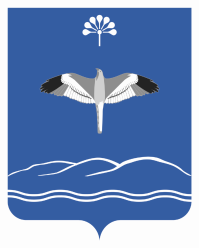 АДМИНИСТРАЦИЯСЕЛЬСКОГО ПОСЕЛЕНИЯМАЛОУСТЬИКИНСКИЙ СЕЛЬСОВЕТМУНИЦИПАЛЬНОГО РАЙОНАМЕЧЕТЛИНСКИЙ РАЙОНРЕСПУБЛИКА БАШКОРТОСТАН   Нормативы затраты на  услуги по предоставлению абонентской линии стационарной связи для нужд                Нормативные затраты на повременную оплату местных, междугородних и международных телефонных соединений:Наименование показателяНорматив цены минуты разговора при местных и междугородних (в пределах области) телефонных соединений, не более, руб. Количество месяцев предоставленияместной и междугородней (в пределах республики) телефонной связиНорматив цены минуты разговора при местных и междугородних (в пределах области) телефонных соединений, не более, руб.6- республиканское областное3-  местное                   12Норматив цены минуты разговора при междугородних (за пределами республики) и международных телефонных  соединениях, не более, руб.6,00                   12Наименование показателяКоличество устройств.Нормативабонентской платы, не более, рубКоличество месяцев   Интернет без ограничения объема потребляемого трафика по технологии хDSL1         250012Выделенный IP-адреса.            1         25012№ п/пДолжностьНаименование Количество    Срок эксплуатацииСтоимость, руб. за единицу1.«Ведущие, старшие, младшие» должности муниципальной службы, Компьютер персональный настольныйНе более 1 единицы на служащего5Не более      40 000,001.«Ведущие, старшие, младшие» должности муниципальной службы, МФУНе более 1 единицы на служащего единиц5Не более     45 000,00№П№ п/пНаименование оргтехники Вид (тип) расходного материалаЕд. измеренияПредельное количество на 1 печатное устройствоПредельная цена руб. за единицуНорма расхода1Принтеры лазерные (черно-белая печать, формат А4)картриджи (черно-белая печать)Шт.6Не более 5000,00На 1 год2МФУ (лазерный, черно-белая печать, формат А3)картриджи (черно-белая печать)Шт.1Не более 12000,00На 1 год33Принтеры лазерные (черно-белая печать, формат А4)тонерышт6Не  более 3000На  1 год№ п/пНаименованиеКоличество экземпляров в год, шт.1.Периодические издания (специализированные газеты и журналы)- Единая Россия Башкортостан- Республика Башкортостан-Мечетлинская жизнь2575144№п/пНаименованиеЕдиницаизмеренияКоличество (не более)Срок эксплуатации, годЦена (не более),руб./ед.1.Кабинеты сотрудников Кабинеты сотрудников Кабинеты сотрудников Кабинеты сотрудников Кабинеты сотрудников 1.Стол письменный шт.1 на 1 сотрудника104 600,002.Стол для компьютерашт.1 на 1 сотрудника108 517,003.Кресло компьютерное (ткань)шт.1 на 1 сотрудника34 159,004.Стулшт.1 на 1 сотрудника51 305,005.Шкаф для документовшт.1 на 3 сотрудников или 2 на кабинет1013 490,006.Стеллаж для документовшт.1 на 3 сотрудников или 1 на кабинет на сотрудника104 060,0077Тумба шт1 на 1 сотрудника 104000,00НаименованиеКоличество предмета канцелярских принадлежностей на человека в годЦена одного предмета канцелярских принадлежностей, руб.Папка-регистратор 5Не более 130,00Папка-регистратор 5Не более 130,00 Клей ПВА Универсальный1Не более 20,00 Лента клейкая, 15мм*20м 1Не более 10,00 Лента клейкая, 24мм*20м 1Не более 10,00 Файл-вкладыш (по 100 шт)1Не более 200,00 Бумага листовая для офисной техники А4 (пачка)18Не более 300,00 Ручка шариковая 5Не более 15,00Скоросшиватель «Дело»5Не более 10,00Папка – обложка «Дело»5Не более 10,00Книга учёта1Не более 150,00Набор настольный (органайзер)1Не более 700,00Блок-кубик для заметок1Не более 120,00Степлер № 10  1Не более 100,00Степлер  № 24/6 1Не более 150,00Скрепка канцелярская 1Не более 25,00Скрепка канцелярская ;1Не более 25,00Корректирующая жидкость, 20 мл2Не более 60,00Карандаш графитовый 5Не более 20,00Ручка гелевая2Не более 60,00Скобы №10 2Не более 10,00Скобы №24/6 2Не более 20,00Корректирующая лента1Не более 120,00Калькулятор 1Не более 1500,00Скоросшиватель пластиковый3Не более 100,00Конверт на кнопке 2Не более 30,00Планинг 1Не более 250,00Термолента6Не более 1200,00Тетрадь .4Не более 15,00Тетрадь .2Не более 60,00Блокнот1Не более 50,00Краска штемпельная1Не более 50,00Календарь  наст.перекидной1Не более 150,00Файл прозрачный       50Не более 10,00№ п/пНаименование программного обеспеченияПериодичностьЦена за единицу, руб. в год1.«Похозяйственный учет» 1 раза в год Не более  8000,002.Услуги по защите электронного документооборта1 раз в годНе более 20003.Программный продукт Kaspersky Enternet Sekurity продление1 раз в годНе более  3300  4.Обслуживание сайта1 раз в годКоличество транспортных средств, ед. ЦенаСтоимость в год за 1 единицу, руб.1В соответствии с базовыми ставками и коэффициентами страховых тарифов, установленными указанием ЦБ РФ от 19.09.2014 №3384-У «О предельных размерах базовых ставок страховых тарифов и коэффициентах страховых тарифов требованиях к структуре страховых тарифов, а также порядке их применения страховщиками при определении страховой премии по обязательному страхованию гражданской ответственности владельцев транспортных средств»Не более 7500,00НаименованиеКоличество оргтехникиСтоимость ремонта, технического обслуживания, руб.Техническое обслуживание и ремонт4Не более 4 000,00 за 1 услугуЗапасные части4Не более 10000 за 1 запасную часть№ п/пКоличество компьютеровСтоимость ремонта, технического обслуживания,руб.13Не более 10000,00 за 1 запасную частьНаименованиеРасчетная потребность в год (количество/ ед.измерения)Стоимость за единицу Электроснабжение6,0 / тыс.кВт По регулируемым тарифам Холодное водоснабжение 190 /м3По регулируемым тарифамТеплоснабжение35,0 / тыс.куб.м.По регулируемым тарифамСбор и транспортировка мусора5 / м3Не более  600 рубВодоотведение    190/м3По регулируемым тарифамПрием и размещение ТБО      5 / м3Не более 160 руб.№ пп Хозяйственные товары и принадлежностиЕдиница измеренияКоличество хозяйственного товара и принадлежностей в годЦена единицы хозяйственных товаров и принадлежностей, руб.1Тряпка для пола шт.10Не более 100,002Лопата шт.2Не более 350,003Граблишт.2Не более 350,004Ведрошт.4Не более 200,005Перчатки резиновыешт.12Не более 80,006Швабрашт.2Не более 400,007Лампа дневного светашт.80Не более 100,008Мешки для мусора (30 шт.)уп.12Не более 50,009Средство для мытья стекол, зеркалшт.2Не более 50,00 Веник сорго     шт.2Не более  180№№ п/пКоличество, человекСтоимость обучения.руб. за 1 служащего13Не более 15 000,00 НаименованиеКоличество автомобиляСтоимость ремонта, технического обслуживания, руб.Техническое обслуживание и ремонт1Не более 4 000,00 за 1 услугу по мере необходимостиЗапасные части1Не более 10000 за 1 запасную часть по мере неоходимостиНаименованиеНорматив цены за  1 л.(не более) руб.Нормы расхода ГСМ .               Бензин   А-92    45В соответствии с распоряжением Минтранса Российской  Федерации от 14 марта 2008г. №АМ-23р (с изменениями на 14 мая 2014года) «О введении в действие методических рекомендаций «нормы расхода топлив и смазочных материалов на автомобильном  транспорте»     Масло    45 В соответствии с распоряжением Минтранса Российской  Федерации от 14 марта 2008г. №АМ-23р (с изменениями на 14 мая 2014года) «О введении в действие методических рекомендаций «нормы расхода топлив и смазочных материалов на автомобильном  транспорте»№ пп Виды знаков почтовой оплатыЕдиница измеренияКоличество  в год не более шт. Цена  за единицу не более, руб.4.Почтовая марка по  10 руб. шт.30Не более 10,006.Почтовая марка по  25 руб.шт.30Не более 25,0010.Конверты маркированные 162*229 с литерой А шт.50Не более 35,00№ пп НаименованиеЕдиница измеренияКоличество  в год не более шт. Цена  за единицу не более, руб.1.Поздравительные открытки  всех видовшт.  30Не более 60,00№ пп Наименование должностиЕдиница измеренияКоличество  . Цена  за единицу не более, руб.1.Муниципальные служащие.день.  1стоимости однокомнатного(одноместного) номера2.2Служащие и работники не отнесенные к муниципальным должностямдень 1550№ п/пНаименование рабочей станцииКоличество рабочих станцийСрок эксплуатацииСтоимость, руб. за единицу1.Системный блок в сборе ;процессор CPU Intel Core 13 6300  (3.8 BGHz )4 МВ ; Материнская плата  Asus B150M-C ;Оперативная память Kingston DD R4GB;Накопитель Kingston HyperX FURY SSD disk 120GBНе более 1 единицы на служащего5Не более      35 000,00